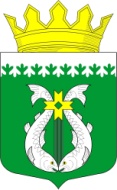 РОССИЙСКАЯ ФЕДЕРАЦИЯРЕСПУБЛИКА  КАРЕЛИЯАДМИНИСТРАЦИЯМУНИЦИПАЛЬНОГО ОБРАЗОВАНИЯ «СУОЯРВСКИЙ РАЙОН»ПОСТАНОВЛЕНИЕ29.10.2021 					                                                    № 857О внесении изменений в состав комиссии  по предупреждению и ликвидации чрезвычайных ситуаций и обеспечению безопасности Администрации муниципального образования «Суоярвский район»В целях актуализации данных состава комиссии по предупреждению и ликвидации чрезвычайных ситуаций и обеспечению безопасности Администрации муниципального образования «Суоярвский район», утвержденного постановлением Администрации муниципального образования «Суоярвский район» от 17.02.2014 № 84:Внести изменение в Приложение № 1 Постановления Администрации муниципального образования «Суоярвский район» от 17.02.2014 № 84 в части состава комиссии по предупреждению и ликвидации  чрезвычайных ситуаций и обеспечению пожарной безопасности Администрации муниципального образования «Суоярвский район». Приложение № 1 к Постановлению Администрации муниципального образования «Суоярвский район» от 17.02.2014 № 84 изложить в новой редакции, согласно Приложению к настоящему Постановлению.Признать утратившим силу Постановление администрации муниципального образования «Суоярвский район» от 12.08.2021 № 645 «О внесении изменений в состав комиссии  по предупреждению и ликвидации чрезвычайных ситуаций и обеспечению безопасности Администрации муниципального образования «Суоярвский район». Настоящее Постановление  вступает в силу  со дня  его подписания.4. Контроль над выполнением настоящего постановления оставляю за собой.Глава Администрации                                                          Р.В.Петров                                                                                                                 Приложение к постановлению Администрации  муниципальногообразования «Суоярвский район»от 29.10.2021г. № 857СОСТАВкомиссии по предупреждению и ликвидации чрезвычайных ситуаций и обеспечению пожарной безопасности Администрации муниципального образования «Суоярвский район»Председатель  комиссии:Глава администрации муниципального образования «Суоярвский район» Р.В.ПетровЗаместители председателя комиссии:Начальник ГКУ РК ОПС по Суоярвскому району (второй заместитель председателя Комиссии) (по согласованию)Начальник отдела МП, ГО и ЧС Администрации муниципального образования «Суоярвский район» (первый заместитель председателя Комиссии) Секретарь комиссии:Специалист отдела МП, ГО и ЧС Администрации муниципального образования «Суоярвский район»Члены комиссии:Глава Поросозерского сельского поселенияГлава Найстенъярвского сельского поселенияГлава Лоймольского сельского поселенияГлава Вешкельского сельского поселенияНачальник отделения УФСБ РФ по РК в г.Суоярви (по согласованию) Заместитель начальника ОНД Пряжинского и Суоярвского районов УНД ГУ МЧС РФ по РК (по согласованию) Начальник Службы в г.Суоярви Пограничного управления ФСБ РФ по РК (по согласованию)Начальник Отдела МВД России по Суоярвскому району (по согласованию) Специалист- эксперт территориального отдела Управления РПН г.Сортавала, Лахденпохского, Олонецкого, Суоярвского  районов; (по согласованию) Начальник УЭ Карельского филиала ОАО «Ростелеком» МЦЭТ Участок эксплуатации № 17 (Суоярвский район); (по согласованию) Старший государственный инспектор по маломерным судам- руководитель Суоярвского инспекторского участка Центра ГИМС МЧС России по РК (по согласованию) ;Представитель ГБУЗ «Суоярвская ЦРБ» (по согласованию);Начальник ГКУ РК «Суоярвское центральное лесничество» (по согласованию);Начальник Суоярвского газового участка (по согласованию).Начальник СЗКЭС филиал  ПАО «МРСК Северо- Запад»  (по согласованию)Начальник   железнодорожной станция Суоярви   (по согласованию)